LIR COMMITTEENovember 24th 2016HEAnet, Dublin Present: Jennifer Ball, Frank Brady, Jenny Byrne, Michelle Dalton, Peter Fleming, Breda Herlihy, James Molloy, Clíona Ní Shúilleabháin, Peter Reilly, Jonathan Richardson, Glenn Wearen Apologies: David Kane, Elaine Doherty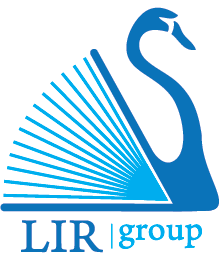 Report to LIR Institutions 2016Dear Colleagues, The resilience and innovativeness of the Committee was truly tested regarding the planning and scheduling of this year’s 2016 Annual Seminar. It proved quite a formidable challenge due to the proliferation of similar themed events in spring, concerning library design and spaces, conflicting with our chosen theme “Envisioning Future Library Innovation in Tech Services and Tech Spaces”. Other contributing factors were the hosting of the LILAC conference in mid-March at UCD, early Easter holidays and the CONUL Conference in May compelling us to reschedule the seminar to November.  Feedback 2015 Annual Seminar: The Seminar Theme “Uncharted Territory ? What Next for Web Scale Discovery” was very prevalent to attendees, as many of their institutions were in the process of either considering or transitioning to the implementation of new systems.Overall the feedback from 34 respondents was positive and delegates found the sessions practical, informative and interesting. They particularly enjoyed the international perspective, and hearing about the practical implementation of Discovery tools and the subsequent marketing of them to users. The feedback form provided attendees with an opportunity to identify future workshop training needs.Workshops Conducted:Troubleshooting Web Browsers Issues DCU A very successful session conducted by Glenn Wearen was held in the training rooms at DCU library. This half day workshop involved 20 participants and feedback was very positive. Due to the varying skill levels existing among the group, some felt the content was not deep enough, while others considered it too advanced. Culminating from this session a need was identified by participants for a future session on monitoring e-resources. 

Future Workshops:LIR is committed to developing training initiatives and workshops which respond to our members needs and reflect the evolving work environment. Future workshops planned so far include the following: Digital Marketing hosted by Niamh Heddon Walker our 2015 Bursary winner Monitoring e-resources Conclusion:The LIR Committee is growing from strength to strength and as you will recognise from this report providing a valuable service to members, and the profession in general.  Delegates attending the Annual Seminar now receive Library Association of Ireland (LAI) CPD accreditation certificates.  We will continue to innovate, collaborate and develop partnerships with similar organisations at both national and international level.Many Thanks Peter Reilly LIR Group ChairActionsMinutes1: Minutes (Oct 19th)Minutes of Oct 19th approved2: Annual Seminar Review10-12 no showsAble to record video, but not live streamRecommendation: Promote Twitter handles of speakers, making it easier to tweet about them.One mic for Q&As wasn’t workingLess speakers this year, which gave them more time, which seemed to work better.Need to promote the LIR list more (bulk add of a large number of emails possible)ACTION: JR – Poll members regarding when to host the Seminar, March or November. Also remind attendees to fill out the feedback form.Venue - Trinity Long Room Hub ideal to use again, but early booking recommended. 3: Chairs ReportAttached at end of minutes4: Treasurer’s Report≈ €4,000Free venue previous two years have led to reduced outlaysShould we still invoice for 2017 – Yes.Vouchers to be purchased for 2016 speakersPotential uses:-Bigger / international speakersSpot PrizeBursary (multiple?)Down 2 signatories on account, Clíona Ní Shúilleabháin and Peter Fleming to replace5: Election of OfficersSecretary - Breda Herlihy replaces Jonathan Richardson6: Constitutional AmendmentsMotion No 1: Passed“More than half the committee, including at least one officer, must be present at a meeting to constitute a quorum, with the Chairperson having the casting vote in the case of a deadlock. In their absence, the chairperson, shall nominate a member of the committee to act in their stead.”Proposed – Glenn WearenSeconded – Peter FlemingMotion No 2: Passed“Expressions of interest for officer (Chair, Treasurer, Secretary) positions on the Committee, have to be received prior to the AGM.” Proposed – Clíona Ní ShúilleabháinSeconded – Glenn WearenMotion No 3: Passed“Positions of officers (Chair, Secretary, Treasurer) will be elected at AGM.  Expressions of interest for these officers may be received from Committee members prior to the AGM.”Proposed – Peter FlemingSeconded – Jenny ByrneMotion No 4: PassedExpressions of interest to become a Committee member have to be received prior to AGM.Proposed – Jennifer BallSeconded – Jonathan Richardson7: Future WorkshopsGlenn asked at seminar to repeat his workshop (in Cork).Workshop on IT securityBrian Hickey  - Security AwarenessAnna Wilson8: AOBMichelle Dalton resigning from the committeeJenny Byrne resigning from the committeeNext MeetingDate/Time - December 8th  11:30Venue - NCI or HEAnetTo be followed by Christmas Lunch